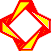 Акционерное общество «Локомотив»198097, РОССИЯ, г. Санкт-Петербург, пр. Стачек, дом 47, строение 32, кабинет 1тел.: (812) 702-01-32, факс: (812) 326-55-92, e-mail: lokomotiv@kzgroup.ruОКПО 56268507, ОГРН 1027802714290, ИНН/КПП 7805227529/780501001Исх. №78000-мтс 04 от 26.01.2018г.										Руководителю                                                                                   Заявка.	Сообщаем Вам, что АО «Локомотив» планирует закупку в феврале 2018г. следующей зап. частей на дизель Д50 (ПД1М, зав.№1004):Вся продукция должна быть новой,  подтверждена обязательными для данного вида продукции соответствующими сертификатами, паспортами .Место применение: тепловоз ТЭМ 2, зав. №7098Предполагаемый срок поставки: до 20 февраля 2018г.Товар должен быть упакован в тару, обеспечивающую сохранность и целостность груза при его перевозке и обеспечивающую возможность механизированных погрузо-разгрузочных работ.Предлагаемый срок оплаты: в течении 10-ти банковских дней с даты поставки продукции, либо предложенное.Прошу Вас сообщить цены , объём (количество) , сроки поставки и условия оплаты на вышеуказанную  продукцию.	В случае предложения по инструменту с расшифровкой по номенклатуре и цене.Цены за единицу  продукции указать с учётом НДС, общей стоимости с учётом НДС , а так же адрес склада грузоотправителя .Ответ дать в виде коммерческого предложения с присвоением исх. номера , датой и подписью правомочного руководителя по e-mail: Pavel.Alexeev@lokomotiv.kzgroup.ru.Срок предоставления предложений : до 30.01.2018г.Директор АО «Локомотив»	  Лунев В.Н.Конт. тел.: Алексеев Павел Николаевич т/ф: (812) 326-55-94  e-mail:Pavel.Alexeev@lokomotiv.kzgroup.ru	№№Наименование продукцииЕд. изм.Кол.-воПримечание1Д50М.01.002Втулка цилиндраШт.62Д50.01.003-1Кольцо уплотнения втулкиШт.183Д50.01.004Шпилька анкернаяШт.24Д50.01.006АШпилька сшивнаяШт.25Д50.01.009А-2Шпилька крепления головки цилиндраШт.26Д50.01.013АВтулка водоперепускнаяШт.67Д50.01.014АВтулка водоперепускнаяШт.68Д50.01.015-1Кольцо водоперепускноеШт.129Д50.01.016Кольцо водоперепускноеШт.3610Д50.01.017Кольцо маслоуплотнительноеШт.1211Д50.01.043ПрокладкаШт.112Д50.01.049ПрокладкаШт.413Д50.01.050ПрокладкаШт.414Д50.01.051ПрокладкаШт.415Д50С.01.063-1ПрокладкаШт.116Д50.02.008-1Шпилька крепления крышки подшипникаШт.417Д50.02.012ПрокладкаШт.818Д50.02.033ПрокладкаШт.119Д50.01.050ПрокладкаШт.820Д50.01.051ПрокладкаШт.821Д50.02.051ПрокладкаШт.122Д50.02.075ПрокладкаШт.223ПД1М.02.079ПрокладкаШт.124Д50.04.101ПалецШт.625Д50.04.006Кольцо поршневое (уплотнительное)Шт.1226Д50.04.007Кольцо поршневое (маслосгонное)Шт.1827Д50.04.011АКольцо поршневое (трапецеидальное)Шт.1228Д50.06.014ПрокладкаШт.629Д50.06.018Прокладка всасывающего коллектораШт.630Д50.06.025Направляющая выпускного клапанаШт.1231Д50.06.026Направляющая впускного клапанаШт.1232Д50.06.028Прокладка выхлопного коллектораШт.633Д50.08.033ПрокладкаШт.234Д50.08.034ПрокладкаШт.135Д50.09.005ЗамокШт.2436Д50.09.006КолпачокШт.2437Д50.09.007Сухарь клапанаШт.4838Д50.09.009Клапан впускнойШт.1239Д50.09.010Клапан выпускнойШт.1240Д50.09.011ПрокладкаШт.2441Д50.10.115СбСальник самоподжимнойШт.1242Д50.10.116СбСальник самоподжимнойШт.1243Д50.10.046Прокладка корпусаШт.644Д50.10.047Прокладка крышкиШт.645Д50.11Насос водянойШт.1462Д50.12.023ПрокладкаШт.1472Д50.12.024ПрокладкаШт.1482Д50.12.025ПрокладкаШт.349Д50.12.010ПрокладкаШт.150Д50.16.005ПрокладкаШт.151Д50.16.008ПрокладкаШт.152Д50.17.101СБ-1РаспылительШт.653Д50.17.012-2Фильтр щелевойШт.654Д50.17.016-1Кольцо уплотнительноеШт.655Д50.18.011КольцоШт.2456Д50.18.045ПрокладкаШт.357Д50.19.011ПрокладкаШт.158ПД1.20.018ФильтрШт.1592Д50.20.010ПрокладкаШт.1602Д50.57.020ПрокладкаШт.161Д50.20.032-1КольцоШт.262Д50.21.017-1ПрокладкаШт.263Д50.21.089ПрокладкаШт.264Д50.23.035-2ПрокладкаШт.265Д50.23.089-1ПрокладкаШт.266Д50.23.090-1ПрокладкаШт.267Д50.24.003Втулка верхней головки шатунаШт.668Д50.24.005Болт шатунаШт.2469Д50.27.101Сб-1Секция топливного насосаШт.370Д50.27.062ПрокладкаШт.171Д50.27.113-1ПрокладкаШт.272Д50.27.136ПрокладкаШт.173Д50.27.137ПрокладкаШт.174Д50.27.138ПрокладкаШт.175Д50.27.139ПрокладкаШт.176Д50.27.140ПрокладкаШт.177Д50.27.141ПрокладкаШт.278Д50.27.143-1ПрокладкаШт.679Д50.27.145ПрокладкаШт.180Д100.27.022Прокладка стрелкиШт.2481Д100.27.023Прокладка стрелкиШт.12826Д50.29.018ПрокладкаШт.1836Д50.29.019ПрокладкаШт.2846Д50.29.021ПрокладкаШт.1852Д50.29.028ПрокладкаШт.1866Д50.29.032ПрокладкаШт.1876Д50.29.041Кольцо*Шт.188Д50.34.114Сальник самоподжимнойШт.189Д50.34.062ПрокладкаШт.190Д50М.34.063ПрокладкаШт.191Д50.34.064-1ПрокладкаШт.192Д50.34.065ПрокладкаШт.193Д50.34.066ПрокладкаШт.194Д50.34.074ПрокладкаШт.195Д50.34.075ПрокладкаШт.196Д50.34.118ПрокладкаШт.197Д50.34.169ПрокладкаШт.1982Д50.34.173ПрокладкаШт.199Д50.34.174ПрокладкаШт.1100Д100.36.126СбМанжетаШт.1101Д50.27.204Сб-2МанжетаШт.1102Д50.27.212Сб-1СальникШт.1103Д50.27.254Прокладка верхняяШт.1104Д50.27.255-2Прокладка нижняяШт.1105Д50.27.258ПрокладкаШт.1106Д50.27.301ПрокладкаШт.2107Д50.27.318ПрокладкаШт.11082Д100.36.055ПрокладкаШт.1109Д50.27.434ПрокладкаШт.41102Д100.43.036ПрокладкаШт.1111Д50С.44.042ПрокладкаШт.2112Д50.01.017Кольцо маслоуплотнительноеШт.1113ПД1.52.31ПрокладкаШт.1114Д50.19.011ПрокладкаШт.2115МШ5.051ПрокладкаШт.1116МШ5.052ПрокладкаШт.11172Д50.29.028ПрокладкаШт.21182Д50.57.026ПрокладкаШт.11192Д100.69.041ПрокладкаШт.21202Д100.69.042ПрокладкаШт.21212Д50.57.005ПрокладкаШт.1122ПД1.57.004ПрокладкаШт.21235Д50.57.062ПрокладкаШт.1124ПД1.57.002ПрокладкаШт.21255Д50.57.062ПрокладкаШт.11262Д50.57.026ПрокладкаШт.11272Д50.57.027ПрокладкаШт.11285Д50.57.087ПрокладкаШт.11292Д50.57.020ПрокладкаШт.11302Д50.57.026ПрокладкаШт.11315Д50.57.081ПрокладкаШт.1132ТЭ1.03.030ПрокладкаШт.2133ПД1.57.008ПрокладкаШт.20134ПД1.57.011ПрокладкаШт.41352А06-СчСекция фильтра наружнаяШт.21362А06-СчСекция фильтра внутренняяШт.213710Д100.68.003СбЭлемент фильтрующийШт.213810Д100.68.003Сб-1Элемент фильтрующийШт.21392Д100.69.041ПрокладкаШт.21406Д50.00.005ПрокладкаШт.1141Д50.01.040ПрокладкаШт.1142Д50.12.011ПрокладкаШт.1143Д50.21.017-1ПрокладкаШт.2144Д50.34.067ПрокладкаШт.11451311.14.112ПрокладкаШт.11461311.14.113ПрокладкаШт.2147Набор спец. инструмента и приспособлений для ремонта дизеля Д50Шт.1